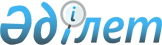 Об установлении ограничительных мероприятий в селе Карабас и в крестьянском хозяйстве "Калижан" Карабасского сельского округа Бескарагайского района
					
			Утративший силу
			
			
		
					Решение акима Карабасского сельского округа Бескарагайского района Восточно-Казахстанской области от 05 мая 2016 года № 1. Зарегистрировано Департаментом юстиции Восточно-Казахстанской области 01 июня 2016 года № 4555. Утратило силу - решение акима Карабасского сельского округа Бескарагайского района Восточно-Казахстанской области от 28 марта 2017 года № 1
      Сноска. Утратило силу - решением акима Карабасского сельского округа Бескарагайского района Восточно-Казахстанской области от 28.03.2017 № 1.

      Примечание РЦПИ.

      В тексте документа сохранена пунктуация и орфография оригинала.
      В соответствии с пунктом 2 статьи 35 Закона Республики Казахстан от 23 января 2001 года "О местном государственном управлениии и самоуправлении в Республике Казахстан", подпунктом 7) статьи 10-1  Закона Республики Казахстан от 10 июля 2002 года "О ветеринарии", на основании представления руководителя Бескарагайской районной территориальной инспекции Комитета ветеринарного контроля и надзора от 12 апреля 2016 года за №77, аким Карабасского сельского округа РЕШИЛ:
      1. Установить ограничительные мероприятия в селе Карабас и в крестьянском хозяйстве "Калижан" Карабасского сельского округа Бескарагайского района, в связи с выявлением болезни бруцеллеза крупного рогатого скота.
      2. Контроль за выполнением данного решения оставляю за собой.
      3. Настоящее решение вводится в действие по истечении десяти календарных дней после дня его первого официального опубликования.
					© 2012. РГП на ПХВ «Институт законодательства и правовой информации Республики Казахстан» Министерства юстиции Республики Казахстан
				
      Аким Карабасского 

      сельского округа

О. Болысбеков 
